Women into Research 2015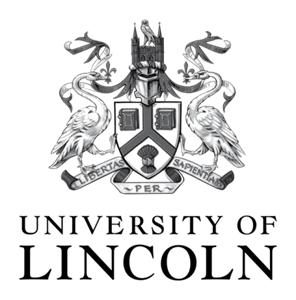 Programme of eventsWriting-up, dissemination and choosing a Journal Dr Jacqui Allen-Collinson??For more information about dates and rooms numbers please contact: Dr Zowie Davy zdavy@lincoln.ac.uk  you can also visit the Website http://womenintoresearch.blogs.lincoln.ac.uk/  for information, discussion and more. Please note that lunch will be provided at all the events.DateTimeEventSpeaker / FacilitatorVenue28th Jan 1512.30 – 13.30Seminar 1: Why research?Prof Sara Owen, PVCHead of College of Social ScienceMB320325th Feb 1512.30 – 13.30Action Learning Set 1:Perceived barriers to becoming research activeDr Sarah Amsler, Reader in the School of EducationMB320125th Mar 1512.30 – 13.30Seminar 2: Getting started with or without research fundingDr Andrea AbbasHead of the School of EducationMB320129th April 1512.30 – 13.30Action Learning Set 2:Doing research with no budgetDr Zowie Davy, Senior Lecturer in the School of Health and Social CareMB3203 on 29th 27th May 1512.30 – 13.30Action Learning Set: 3Successful proposalDr Lisa CollinsReader in the School of Life SciencesMB32011st July 1512.30 – 13.30Seminar 3:CANCELLED30th Sept 1512.30 – 13.30Seminar 4:Collaborative processes in researchDr Basabdatta Sen Bhattacharya,Lecturer in the School of Engineeringtba28th Oct 1512.30 – 13.30Action learning set 4:Career ProgressionDr Aylwyn Walsh, Lecturer in the School of Fine and Performing Artstba25th Nov 1512.30 – 13.30Seminar 5:The Research Excellence Framework (REF) and the universityDr Karen Windle,Reader in Healthtba16th Dec 1512.30 – 13.30Final get together to celebrate the Women into Research Initiative at Christmas:Future thoughts, ideas and networkingDr Zowie Davy,Senior Lecturer in the School of Health and Social Caretba